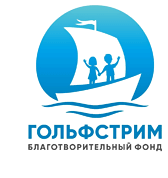 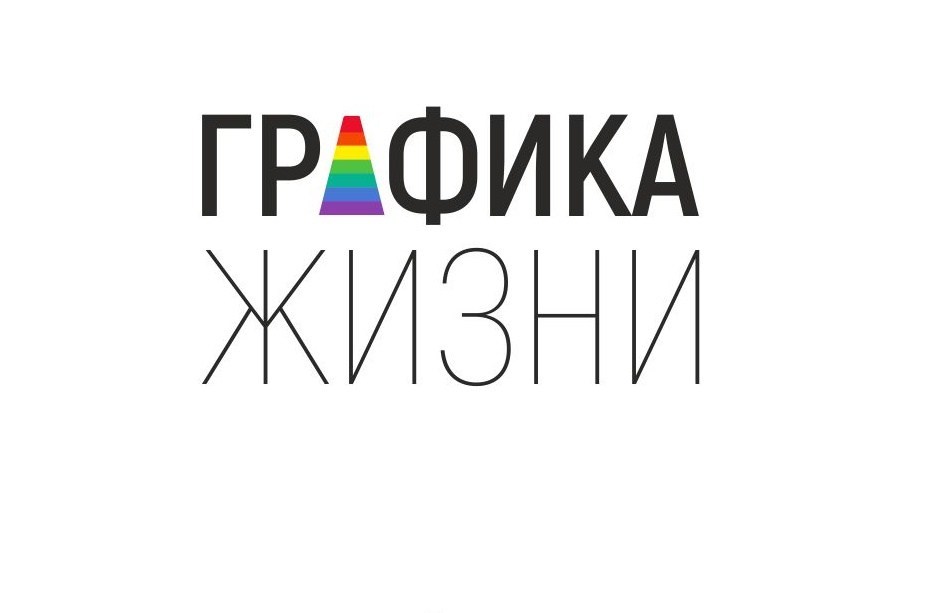 ПРЕСС-РЕЛИЗ«ГРАФИКА ЖИЗНИ»: ТВОРЧЕСКИЙ КОНКУРС ДЛЯ ОСОБЕННЫХ ДЕТЕЙЗа последние годы в России значительно увеличилось количество детей с ограниченными возможностями здоровья. Перед их законными представителями, а также обществом в целом стоят задачи, связанные не только с поддержанием и улучшением физического здоровья детей, но их социальной адаптацией. Благотворительный фонд «Гольфстрим» разработал разнообразные программы и конкурсы, направленные на развитие в России инклюзивного общества – общества, где есть место каждому. 29 мая стартовал ежегодный конкурс «Графика жизни». Это творческая площадка для особенных детей, увлекающихся компьютерными технологиями и изобразительным искусством. Благотворительный фонд «Гольфстрим» уверен, что абилитация детей с ограниченными возможностями развития может проходить через эстетическое воспитание. Тема этого года -  «Жизнь, где каждому есть место», с подтемами: «искусство», «путешествия», «театр», «профессия», «отдых», «хобби», «спорт». Мероприятие также будет проходить в рамках Года Театра в России. Участвовать могут дети с ограниченными возможностями здоровья от 8 до 18 лет, проживающие на территории России. Стать участником очень просто. Для этого до 1 октября нужно заполнить анкету участника на сайте конкурса «Графика жизни» и прикрепить свою работу. Итоги Конкурса будут объявлены в ноябре 2019 года на Благотворительном мероприятии. Также в этом году будет присуждаться приз зрительский симпатий. В рамках конкурса Благотворительный фонд «Гольфстрим» планирует организовать ряд выставок на различных площадках города Москвы, чтобы люди вокруг знали о творчестве особенных детей. Также для организаций – партнеров будет изготовлен памятный календарь с лучшими работами.В прошлом году конкурс проходил под темой «Моя семья». Ребята прислали более 100 работ из разных регионов России.  Победители получили ценные призы от спонсоров проекта: компании Nestle Russia, индивидуального предпринимателя Андрея Тарасова, частного спонсора Глеба Дмитриева, «Магазин товаров для творчества Тамариск» paperia.ru, кафе «Шоколадница», Ростелеком, ООО «Шишкин лес», группы компаний «Сладкая сказка», «Ё-кейтеринг», ОАО «Хлебпром», «Sweet Me», «Отличные цены».Благотворительный Фонд «Гольфстрим» уже 8 лет помогает тяжелобольным детям и взрослым в лечении и реабилитации. Сейчас Фонд реализует программы по развитию инклюзивной культуры в нашей стране. Мы помогаем людям с особенностями развития максимально интегрироваться в социум, а обществу – научиться принимать таких людей.Сайт БФ «Гольфстрим»: https://golfstreamfond.ru Страница конкурса: https://golfstreamfond.ru/project/konkurs-grafika-zhizni/Тел. : 8-995-502-76-25E-mail : grafika@golfstreamfond.ru